Урок пам’яті, присвячений 80-м роковинам трагедії у Бабиному Яру80-а річниця трагедії Бабиного Яру є нагодою не тільки згадати жертв війни та Голокосту, але й вшанувати героїв опору нацизму, виховувати молодь на прикладах взаємоповаги між народами, духовного подвигу заради рятування життя людей.29 вересня у навчальному закладі пройшов захід, приурочений до річниці трагічних подій в Бабиному Яру 1941 року. Керівник Клубу «Паросток» Пархоменко Т.М. розповіла учням про трагічні події у Бабиному Яру та Дробицькому Яру. Члени клубу «Паросток»  декламували вірші про Бабин Яр. Особливо вразив присутніх «поетичний привіт», переданий з тих далеких часів Оленою Телігою, яка була розстріляна в цьому жахливому місці.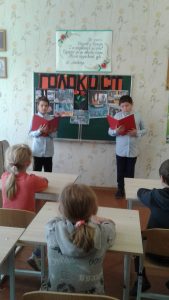 